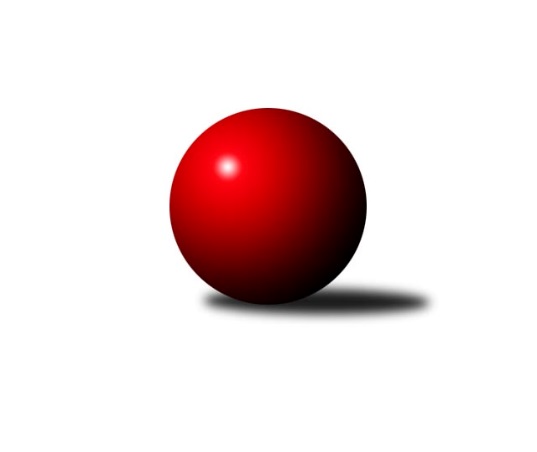 Č.1Ročník 2018/2019	28.4.2024 1.KLD B 2018/2019Statistika 1. kolaTabulka družstev:		družstvo	záp	výh	rem	proh	skore	sety	průměr	body	plné	dorážka	chyby	1.	SKK Hořice	1	1	0	0	4.0 : 0.0 	(11.0 : 1.0)	1677	2	1093	584	13	2.	SKK Primátor Náchod	1	1	0	0	3.0 : 1.0 	(7.0 : 5.0)	1542	2	1055	487	18	3.	KK Kosmonosy	0	0	0	0	0.0 : 0.0 	(0.0 : 0.0)	0	0	0	0	0	4.	TJ Lokomotiva Trutnov	1	0	0	1	1.0 : 3.0 	(5.0 : 7.0)	1511	0	1059	452	32	5.	SKK Vrchlabí	1	0	0	1	0.0 : 4.0 	(1.0 : 11.0)	1492	0	1008	484	35Tabulka doma:		družstvo	záp	výh	rem	proh	skore	sety	průměr	body	maximum	minimum	1.	SKK Hořice	1	1	0	0	4.0 : 0.0 	(11.0 : 1.0)	1677	2	1677	1677	2.	SKK Primátor Náchod	1	1	0	0	3.0 : 1.0 	(7.0 : 5.0)	1542	2	1542	1542	3.	SKK Vrchlabí	0	0	0	0	0.0 : 0.0 	(0.0 : 0.0)	0	0	0	0	4.	TJ Lokomotiva Trutnov	0	0	0	0	0.0 : 0.0 	(0.0 : 0.0)	0	0	0	0	5.	KK Kosmonosy	0	0	0	0	0.0 : 0.0 	(0.0 : 0.0)	0	0	0	0Tabulka venku:		družstvo	záp	výh	rem	proh	skore	sety	průměr	body	maximum	minimum	1.	SKK Hořice	0	0	0	0	0.0 : 0.0 	(0.0 : 0.0)	0	0	0	0	2.	KK Kosmonosy	0	0	0	0	0.0 : 0.0 	(0.0 : 0.0)	0	0	0	0	3.	SKK Primátor Náchod	0	0	0	0	0.0 : 0.0 	(0.0 : 0.0)	0	0	0	0	4.	TJ Lokomotiva Trutnov	1	0	0	1	1.0 : 3.0 	(5.0 : 7.0)	1511	0	1511	1511	5.	SKK Vrchlabí	1	0	0	1	0.0 : 4.0 	(1.0 : 11.0)	1492	0	1492	1492Tabulka podzimní části:		družstvo	záp	výh	rem	proh	skore	sety	průměr	body	doma	venku	1.	SKK Hořice	1	1	0	0	4.0 : 0.0 	(11.0 : 1.0)	1677	2 	1 	0 	0 	0 	0 	0	2.	SKK Primátor Náchod	1	1	0	0	3.0 : 1.0 	(7.0 : 5.0)	1542	2 	1 	0 	0 	0 	0 	0	3.	KK Kosmonosy	0	0	0	0	0.0 : 0.0 	(0.0 : 0.0)	0	0 	0 	0 	0 	0 	0 	0	4.	TJ Lokomotiva Trutnov	1	0	0	1	1.0 : 3.0 	(5.0 : 7.0)	1511	0 	0 	0 	0 	0 	0 	1	5.	SKK Vrchlabí	1	0	0	1	0.0 : 4.0 	(1.0 : 11.0)	1492	0 	0 	0 	0 	0 	0 	1Tabulka jarní části:		družstvo	záp	výh	rem	proh	skore	sety	průměr	body	doma	venku	1.	SKK Vrchlabí	0	0	0	0	0.0 : 0.0 	(0.0 : 0.0)	0	0 	0 	0 	0 	0 	0 	0 	2.	SKK Primátor Náchod	0	0	0	0	0.0 : 0.0 	(0.0 : 0.0)	0	0 	0 	0 	0 	0 	0 	0 	3.	TJ Lokomotiva Trutnov	0	0	0	0	0.0 : 0.0 	(0.0 : 0.0)	0	0 	0 	0 	0 	0 	0 	0 	4.	KK Kosmonosy	0	0	0	0	0.0 : 0.0 	(0.0 : 0.0)	0	0 	0 	0 	0 	0 	0 	0 	5.	SKK Hořice	0	0	0	0	0.0 : 0.0 	(0.0 : 0.0)	0	0 	0 	0 	0 	0 	0 	0 Zisk bodů pro družstvo:		jméno hráče	družstvo	body	zápasy	v %	dílčí body	sety	v %	1.	Kryštof Košťál 	SKK Hořice 	1	/	1	(100%)	4	/	4	(100%)	2.	Ondřej Černý 	SKK Hořice 	1	/	1	(100%)	4	/	4	(100%)	3.	Martin Zvoníček 	SKK Hořice 	1	/	1	(100%)	3	/	4	(75%)	4.	Jaroslav Špicner 	SKK Primátor Náchod  	1	/	1	(100%)	3	/	4	(75%)	5.	František Hejna 	SKK Primátor Náchod  	1	/	1	(100%)	2	/	4	(50%)	6.	Filip Jirsák 	TJ Lokomotiva Trutnov  	1	/	1	(100%)	2	/	4	(50%)	7.	Denis Hofman 	SKK Primátor Náchod  	0	/	1	(0%)	2	/	4	(50%)	8.	David Chaloupka 	TJ Lokomotiva Trutnov  	0	/	1	(0%)	1	/	4	(25%)	9.	Ondřej Stránský 	SKK Vrchlabí  	0	/	1	(0%)	1	/	4	(25%)	10.	Filip Matouš 	SKK Vrchlabí  	0	/	1	(0%)	0	/	4	(0%)	11.	Veronika Valešová 	SKK Vrchlabí  	0	/	1	(0%)	0	/	4	(0%)Průměry na kuželnách:		kuželna	průměr	plné	dorážka	chyby	výkon na hráče	1.	SKK Hořice, 1-4	1584	1050	534	24.0	(528.2)	2.	SKK Nachod, 1-4	1526	1057	469	25.0	(508.8)	3.	KK Kosmonosy, 1-6	0	0	0	0.0	(0.0)Nejlepší výkony na kuželnách:SKK Hořice, 1-4SKK Hořice	1677	1. kolo	Martin Zvoníček 	SKK Hořice	601	1. koloSKK Vrchlabí 	1492	1. kolo	Ondřej Černý 	SKK Hořice	559	1. kolo		. kolo	Ondřej Stránský 	SKK Vrchlabí 	555	1. kolo		. kolo	Kryštof Košťál 	SKK Hořice	517	1. kolo		. kolo	Filip Matouš 	SKK Vrchlabí 	500	1. kolo		. kolo	Veronika Valešová 	SKK Vrchlabí 	437	1. koloSKK Nachod, 1-4SKK Primátor Náchod 	1542	1. kolo	Filip Jirsák 	TJ Lokomotiva Trutnov 	521	1. koloTJ Lokomotiva Trutnov 	1511	1. kolo	Jaroslav Špicner 	SKK Primátor Náchod 	517	1. kolo		. kolo	František Hejna 	SKK Primátor Náchod 	515	1. kolo		. kolo	David Chaloupka 	TJ Lokomotiva Trutnov 	512	1. kolo		. kolo	Denis Hofman 	SKK Primátor Náchod 	510	1. kolo		. kolo	Adam Holý 	TJ Lokomotiva Trutnov 	478	1. koloKK Kosmonosy, 1-6Četnost výsledků:	4.0 : 0.0	1x	3.0 : 1.0	1x